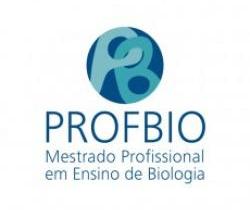 ENCAMINHAMENTO DA VERSÃO FINAL CORRIGIDA DA DISSERTAÇÃOÀ Coordenação do PROFBIO,Governador Valadares, ........ de .............................. de ….........Eu, ______________________________________, solicito cópia da ATA DA DEFESA DE DISSERTAÇÃO, e declaro que as correções exigidas pela banca examinadora da dissertação intitulada: ________________________________________________________________________________________________________________________________________________________________________________________________ foram efetuadas na versão final do trabalho. Juntamente com esta solicitação estão sendo entregues 2 (duas) cópias do trabalho encadernadas em capa dura, 3 (três) em meio digital (pdf), e um arquivo contendo o resumo e o abstract da dissertação (doc), ao Programa de Mestrado Profissional em Ensino de Biologia em rede Nacional.Atenciosamente,___________________________		____________________________Mestrando(a)                                                 Prof.(a) Orientador(a)Data da entrega na secretaria do PROFBIO  _____/_____/_______Recebido por: ___________________________________________